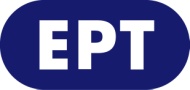 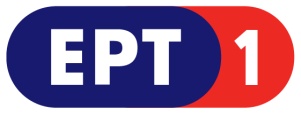 _________________________________________________________________________________________________________________________________________________________________________________________________________________________________Τετάρτη  8  Απριλίου  2020 ΕΡΤ1 - Τροποποιήσεις προγράμματος ΣΑΒΒΑΤΟ ΤΟΥ ΛΑΖΑΡΟΥ 11 ΑΠΡΙΛΙΟΥ 2020 .................................................................................................................19.00 ΚΕΝΤΡΙΚΟ ΔΕΛΤΙΟ ΕΙΔΗΣΕΩΝ+ΑΘΛΗΤΙΚΑ+ΚΑΙΡΟΣ  W20.30 ART WEEK LIVE   WMε τη Λένα Αρώνη21.30 ΣΤΑ ΤΡΑΓΟΥΔΙΑ ΛΕΜΕ ΝΑΙ (Ε)  W«Μίκης Θεοδωράκης - Όμορφη πόλη»24.00 ΕΙΔΗΣΕΙΣ  W00.05 ΣΤΑ ΤΡΑΓΟΥΔΙΑ ΛΕΜΕ ΝΑΙ (Ε) - Συνέχεια  WΝυχτερινές Επαναλήψεις00.40 Η ΖΩΗ ΑΛΛΙΩΣ (Ε) ημέρας W01.30 ΤΑΞΙΔΕΥΟΝΤΑΣ ΣΤΗΝ ΕΛΛΑΔΑ «Τήνος» (Ε)  W02.00 ΤΟ ΑΛΑΤΙ ΤΗΣ ΓΗΣ (Ε) ημέρας W04.00 Η ΜΗΧΑΝΗ ΤΟΥ ΧΡΟΝΟΥ (Ε) ημέρας  W05.00 ΑΠΟ ΤΟΝ ΦΡΟΪΝΤ ΣΤΟ ΔΙΑΔΙΚΤΥΟ (Ε) W.................................................................................................................ΚΥΡΙΑΚΗ ΤΩΝ ΒΑΪΩΝ 12 ΑΠΡΙΛΙΟΥ 2020.................................................................................................................20.45  ΑΘΛΗΤΙΚΗ ΚΥΡΙΑΚΗ  GR21.30  ΕΛΛΗΝΙΚΗ ΤΑΙΝΙΑ    W «Ο γεροντοκόρος»  ΚΚωμωδία, παραγωγής 1967.Σκηνοθεσία: Ορέστης Λάσκος.Σενάριο: Λάκης Μιχαηλίδης, Γιώργος Κατσαμπής.Διεύθυνση φωτογραφίας: Βασίλης Βασιλειάδης.Μουσική: Βασίλης Βασιλειάδης.Τραγούδι: Στέλιος Καζαντζίδης.Παίζουν: Λάμπρος Κωνσταντάρας, Μάρω Κοντού, Σταύρος Ξενίδης, Δέσποινα Στυλιανοπούλου, Πόπη Λάζου, Ορφέας Ζάχος, Κώστας Πρέκας, Αγγέλα Γιουράντη, Γιώργος Μούτσιος, Νίκος Νεογένης κ.ά.Διάρκεια: 88΄Υπόθεση: Ο Θανάσης Μπαρούτσος (Λάμπρος Κωνσταντάρας), διευθύνει ένα γραφείο αντιπροσωπειών και είναι εκ πεποιθήσεως εναντίον του γάμου. Επίσης, είναι ιδιαίτερα ευέξαπτος και διαπληκτίζεται συνεχώς με τον υπάλληλό του (Σταύρο Ξενίδη) και την οικιακή βοηθό του (Δέσποινα Στυλιανοπούλου). Εκτός αυτών, νιώθει υπερβολική νοσοφοβία και ενοχλεί συχνά το γιατρό του για ασήμαντους λόγους.Η Νανά (Πόπη Λάζου), ξαδέλφη του Θανάση, πιστεύει ότι η αιτία της κακοθυμίας του ξάδελφού της είναι η έλλειψη συντρόφου. Γι’ αυτό, συνεννοείται με τη φίλη της Μαίρη Αγγελίδου (Μάρω Κοντού), σε μια προσπάθεια να του αλλάξει πεποίθηση.23.15 ΣΗΜΕΙΟ ΣΥΝΑΝΤΗΣΗΣ (ΚΑΙΝΟΥΡΓΙΟ ΕΠΕΙΣΟΔΙΟ)  W«Μιμή Ντενίση - Κατερίνα Γερονικολού».................................................................................................................ΜΕΓΑΛΗ ΔΕΥΤΕΡΑ 13 ΑΠΡΙΛΙΟΥ 2020 ..................................................................................................................20.40 «10» Με την Όλγα Τρέμη W22.00 ΕΛΛΗΝΙΚΗ ΤΑΙΝΙΑ  W«Η μουσίτσα»  ΚΚωμωδία, παραγωγής 1959.Σκηνοθεσία-σενάριο: Γιάννης Δαλιανίδης.Μουσική: Τάκης Μωράκης.Διεύθυνση φωτογραφίας: Αντώνης Καρατζόπουλος.Σκηνικά: Τάσος Ζωγράφος.Παίζουν: Αλίκη Βουγιουκλάκη, Ανδρέας Μπάρκουλης, Γιάννης Γκιωνάκης, Κούλης Στολίγκας, Θανάσης Βέγγος, Σταύρος Ιατρίδης, Αλέκα Στρατηγού, Τάκης Χριστοφορίδης, Καίτη Λαμπίρη, Ρούλα Χρυσοπούλου, Κίμων Ραυτόπουλος, Πέτρος Πανταζής, Καίτη Πασά, Κάκια Κοντοπούλου. Διάρκεια: 86΄Υπόθεση: Μια ζωηρή και ατίθαση κοπέλα, η Αλίκη, εργάζεται σε εφημερίδα και αναλαμβάνει να πάρει συνέντευξη από έναν επιστήμονα που πρόκειται να έρθει στην Ελλάδα. Παράλληλα, γνωρίζεται μ’ έναν συνάδελφο που εργάζεται σε άλλη εφημερίδα. Όταν η Αλίκη χάνει την άφιξη του αεροπλάνου του επιστήμονα, φτιάχνει μια δική της συνέντευξη. Μαθαίνοντας ότι η άφιξη του επιστήμονα έχει ματαιωθεί, επιμένει ότι ο ξένος ήρθε και παρουσιάζει κάποιον άλλο στη θέση του. Η απάτη της αποκαλύπτεται από τον συνάδελφό της, ο οποίος όμως την αγαπά και θα την παντρευτεί μετά την απόλυσή της.24.00 ΕΙΔΗΣΕΙΣ+ΑΘΛΗΤΙΚΑ+ΚΑΙΡΟΣ  W..................................................................................................................ΜΕΓΑΛΗ ΠΕΜΠΤΗ 16 ΑΠΡΙΛΙΟΥ 2020 ..................................................................................................................20.40 «10» Με την Όλγα Τρέμη W22.00 ΕΛΛΗΝΙΚΗ ΤΑΙΝΙΑ  W«Αδελφός Άννα»    Κ8Κοινωνική δραματική περιπέτεια, παραγωγής 1963.Σκηνοθεσία: Γρηγόρης Γρηγορίου Σενάριο: Πάνος Κοντέλλης, Γρηγόρης Γρηγορίου.Μουσική: Γιώργος Κατσαρός.Φωτογραφία: Γρηγόρης ΔανάληςΠαίζουν: Πέτρος Φυσσούν, Ξένια Καλογεροπούλου, Μάνος Κατράκης, Βύρων Πάλλης, Χαριτίνη Καρόλου, Λάζος Τερζάς, Μήτσος Λυγίζος, Γιώργος Οικονόμου, Λάκης Σκέλλας, Γιώργος Ρώης, Γιώργος Κυριακίδης, Θόδωρος Κεφαλόπουλος, Λάμπρος ΚοτσίρηςΔιάρκεια: 79'
Υπόθεση: Ο Ανδρέας, ανιψιός του προ οκταετίας αποβιώσαντος ηγούμενου της Μονής Διονυσίου, καταφτάνει στο Άγιον Όρος με μια ομάδα αρχαιοκαπήλων, με σκοπό να κλέψουν έναν ολόχρυσο και γεμάτο πολύτιμους λίθους σταυρό, γνωστό ως Σταυρό του Μεγάλου Αλεξάνδρου. Κερδίζει την εμπιστοσύνη των πράων και φιλόξενων μοναχών. Μία Εβραιοπούλα, η Άννα –την οποία ο πατέρας της είχε εμπιστευτεί από μωρό στον ασκητή Βασίλειο, κατά τη διάρκεια του πολέμου–, συνεχίζει να παριστάνει το καλογεροπαίδι. Καταφέρνει να ανακαλύψει σταδιακά την όλη σκευωρία και κινητοποιείται για τη ματαίωση της κλοπής. Με τη στάση της πείθει τον Ανδρέα να μεταμεληθεί και από κοινού πλέον, προσπαθούν να περισώσουν το πολύτιμο κειμήλιο, αποκαλύπτοντας και εξουδετερώνοντας τη συμμορία.24.00 ΕΙΔΗΣΕΙΣ+ΑΘΛΗΤΙΚΑ+ΚΑΙΡΟΣ  W00.15 ΝΤΟΚΙΜΑΝΤΕΡ..................................................................................................................
ΜΕΓΑΛΗ ΠΑΡΑΣΚΕΥΗ 17 ΑΠΡΙΛΙΟΥ 2020 ..................................................................................................................19.00  ΚΕΝΤΡΙΚΟ ΔΕΛΤΙΟ ΕΙΔΗΣΕΩΝ+ΑΘΛΗΤΙΚΑ+ΚΑΙΡΟΣ  W20.45  ΞΕΝΗ ΣΕΙΡΑ (Ε) GR  Κ8«Τα Πάθη»   (The Passion)Ιστορική-θρησκευτική μίνι σειρά, παραγωγής Αγγλίας (BBC) 2008.A' &  Β' Μέρος 23.45 Σαν Σήμερα τον 20ό Αιώνα (Ε) W24.00 ΕΙΔΗΣΕΙΣ+ΑΘΛΗΤΙΚΑ+ΚΑΙΡΟΣ  W00.15 ΝΤΟΚΙΜΑΝΤΕΡ.................................................................................................................